Year 3 Autumn 1 Art – Coastal scenes- based on the work of Maud LewisLearning objectives for this topic		Key vocabulary Key artistsTo take inspiration from an artist.To investigate and analyse the work of a specific artist.To investigate different painting techniques.To apply our understanding of painting techniques to our work.To apply our understanding of painting techniques to layer and apply fine detail to our work. To complete paintings using a variety of media.PatternTextureColourSize ShapeDesignSequenceBackgroundForegroundPerspectiveMaterialsAnalyzeTearCutArrangeMaud Lewis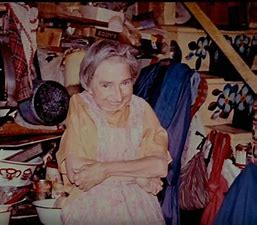 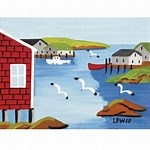 Maud Lewis’s Studio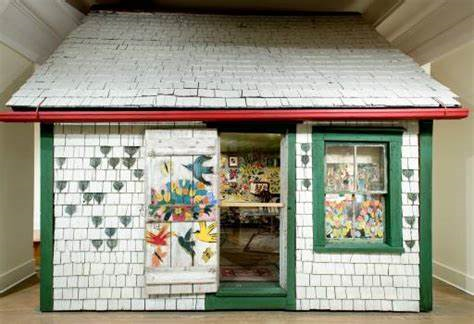 Art Skills CoveredPatternTextureColourSize ShapeDesignSequenceBackgroundForegroundPerspectiveMaterialsAnalyzeTearCutArrangeMaud LewisMaud Lewis’s StudioPaintingTextureColourCovering the elements of:Texture, colour and shape. Tone, form and spacePatternTextureColourSize ShapeDesignSequenceBackgroundForegroundPerspectiveMaterialsAnalyzeTearCutArrangeMaud LewisMaud Lewis’s Studio